ATTORNEY FEE VOUCHER                            Juvenile Court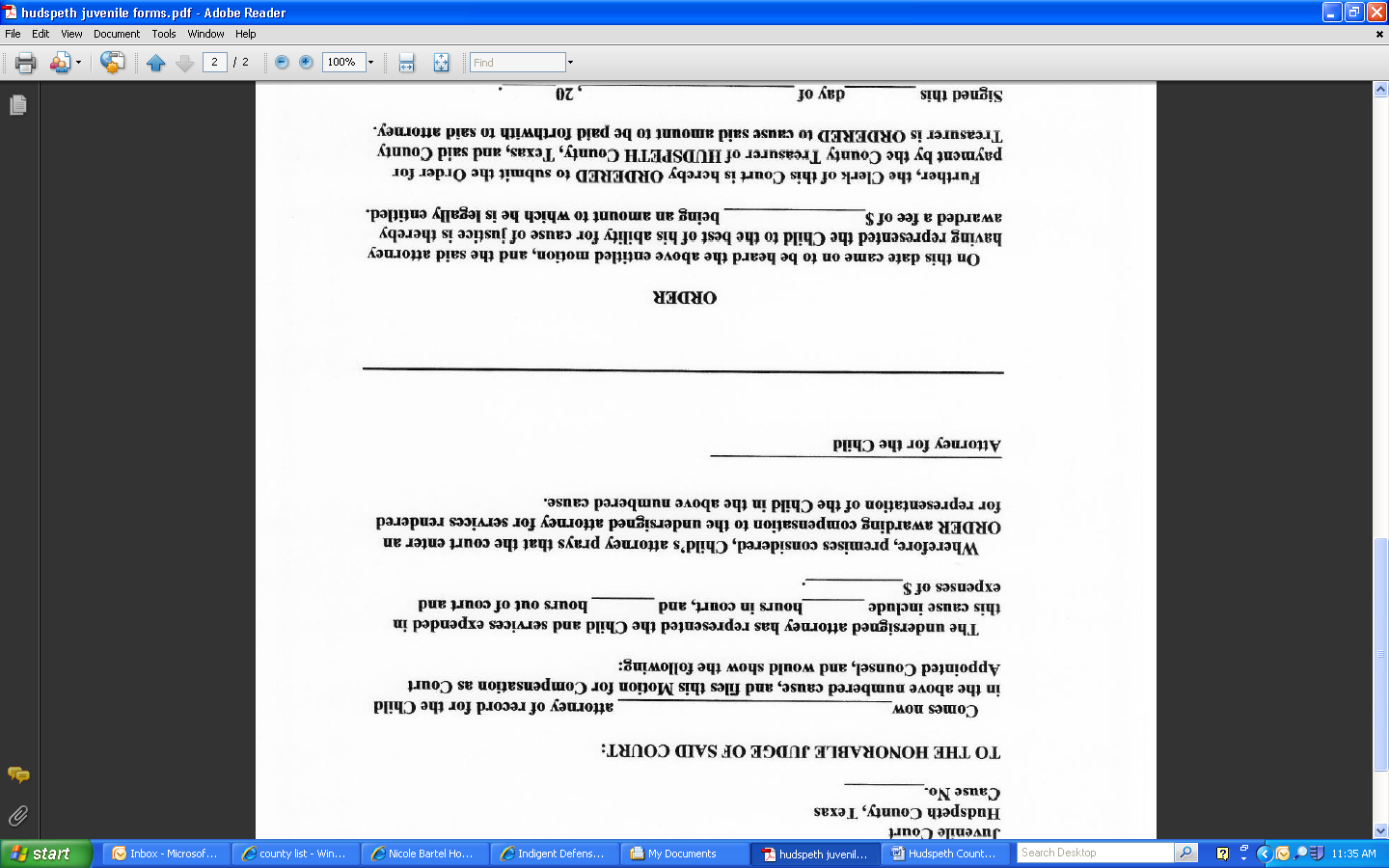 